Name: Create Your Own Chess Set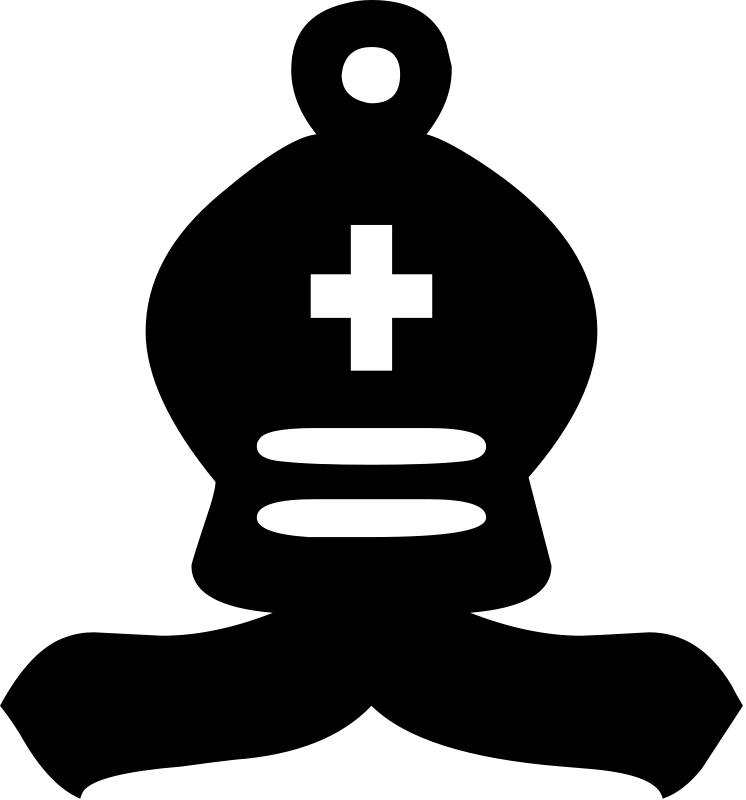 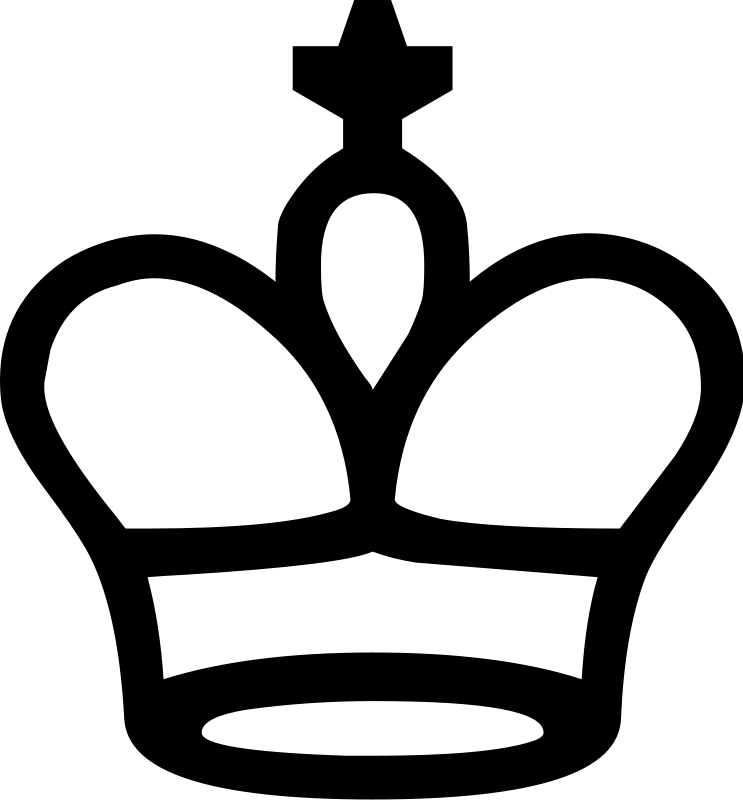 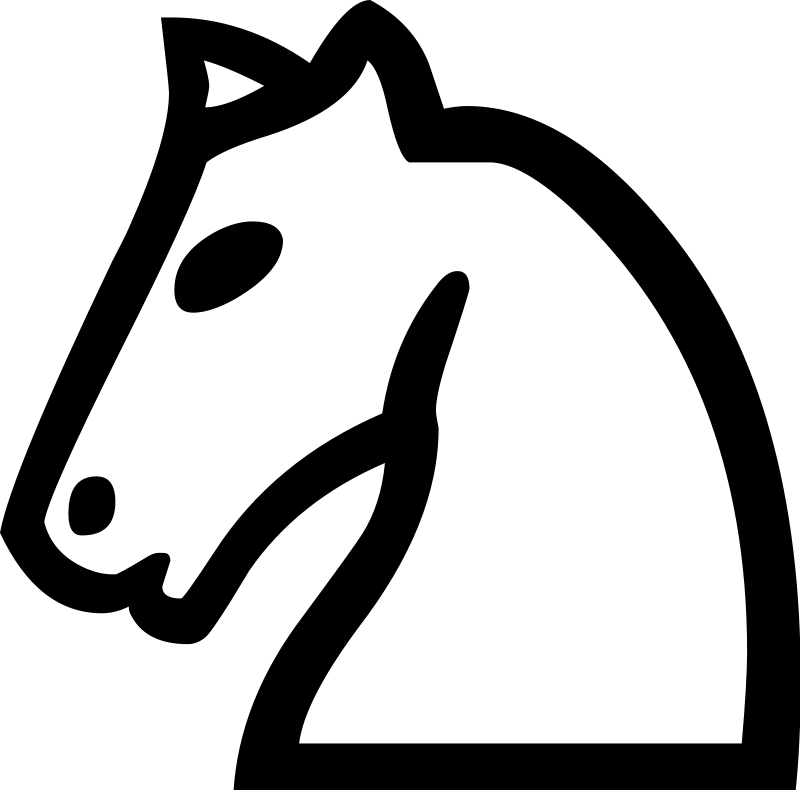 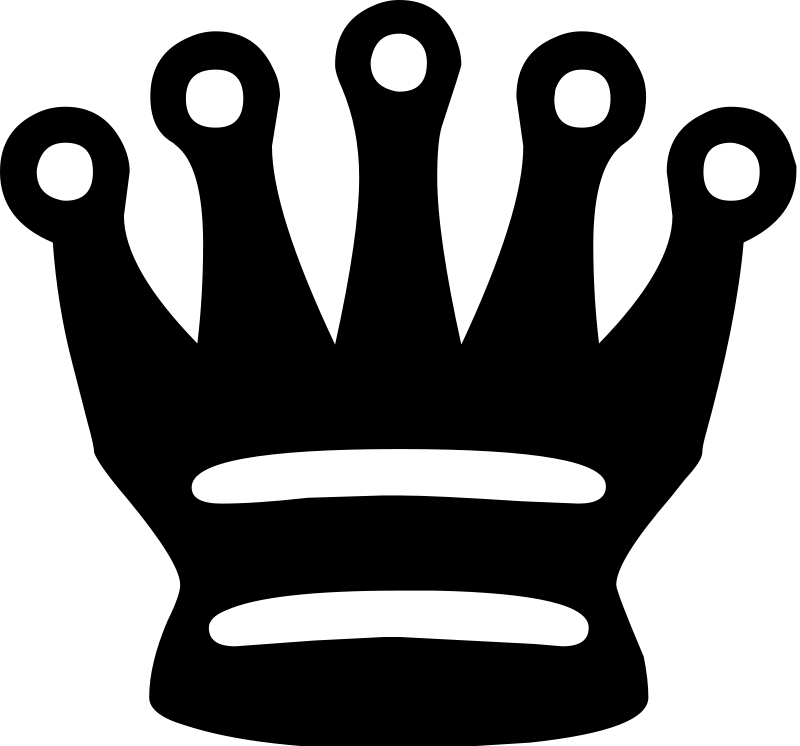 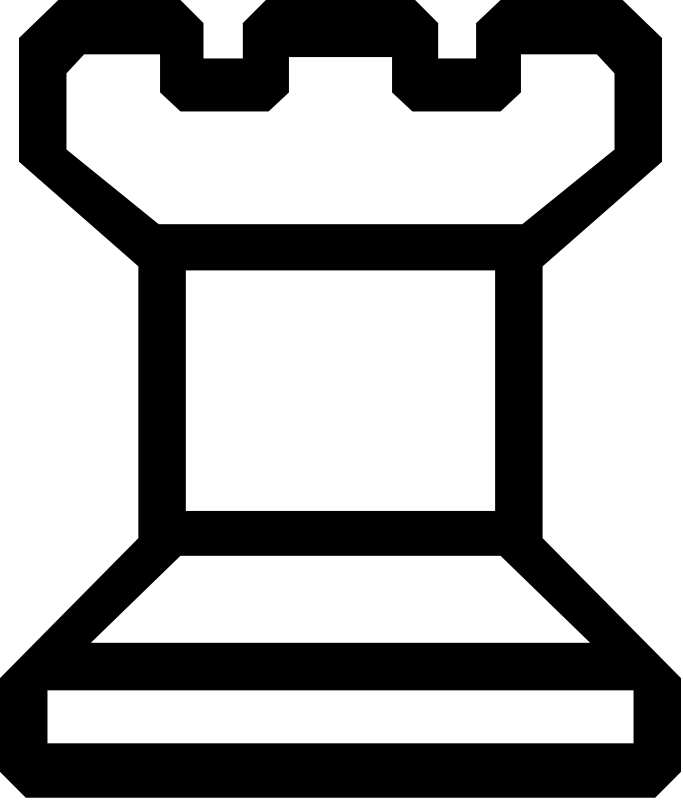 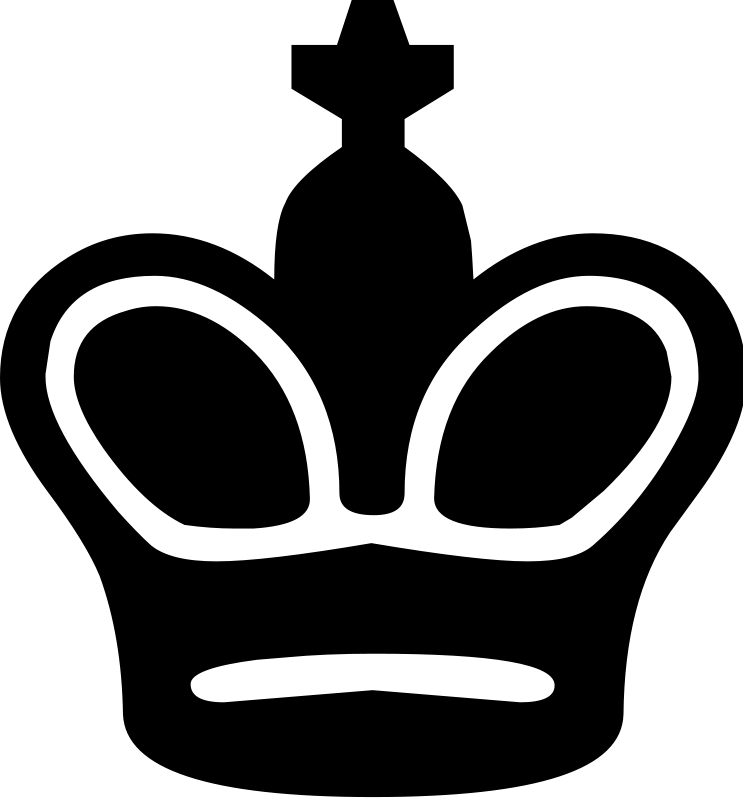 Your Job:Create a chess set that shows your understanding of the content that we have been studying in class. Create two models of each of the six different characters that are found in a chess set: pawn, king, queen, knight, bishop and rook. You will be designing both sides of the chessboard. The design of each chess piece should show your understanding of the game of chess and of the content that we have been studying in class. You will make 12 pieces, 6 pieces from each side.ResourcesYou can find detailed information, pictures and explanations about the jobs and the importance of each chess piece on the websites below:PlannerRemember that these two sides are opposing or opposite each other.Tinkercad.com Chess Set ExamplesPeople’s Chess Set by Joshua Adam Turner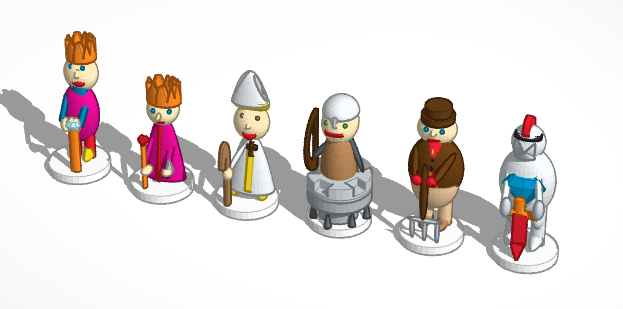 Spooky Chess Set by MakeALot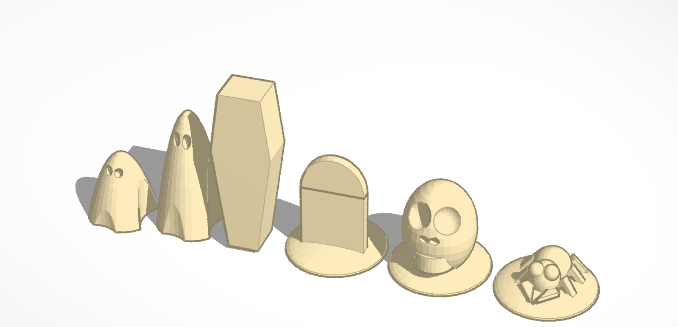 The Rules of Chess
Chess Pieces and Their Meanings
The Values of Each Chess PieceBeginner’s Guide to Chess Pieces
Chess Pieces from WikipediaPieceWhat is this piece’s job in chess? What kind of moves can they make? What is their role in the game?Side 1What symbols, characters, motifs, objects or ideas can “play” this role? Why?Side 2 What symbols, characters, motifs, objects or ideas can “play” this role? Why?PawnKingQueenKnightBishopRook